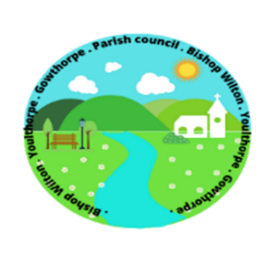 Parish Council of Bishop WiltonMinutes to the Meeting of Bishop Wilton Parish Council held on Monday 24th October 2022 at 7.00pm at Bishop Wilton Village Hall.Present: Cllr P Rigby (Chairman); Cllrs S Berry; J Sangwin; L Hammond and Sandra Morrison (Parish Clerk)Guests: Ward Cllr D Rudd and one member of the public.188. The Chairman welcomed members and guests and received apologies from Cllrs Haywood, Rickatson, Kress, King, Cllr Sumpner absent due to illness189. No Declaration of Interests were received Pecuniary - nonenon-pecuniary -nonegranting of dispensations -none7.13pm the meeting was opened to the floor, however there was no participation from members of the public 190.It was proposed by Cllr Sangwin and seconded by Cllr Berry that the minutes to the meeting held on 26th September 2022 be signed as a true record. Resolved191.Ward Councillor Rudd reported that ERYC were looking at their budgets for the next financial year, and are working on keeping the current level of services. Help is available for households that are struggling with the cost-of-living crisis. Free Wi fi is available at libraries. The ERYC recycling team again won a national award. Foster carers are needed - enquiries to 01482 396469. 192. The resolution to adopt Bishop Wilton Parish Council Member Development Policy was deferred to the November meeting.192. Matters Arising:   was moved back on the agenda to wait for Cllr Hammond who joined the meeting at 7.30. update on tree planting project. Cllr Hammond advised that he has been in discussions with Humber Forest and ERYC require a specific plan re proposed planting, and it was proposed that this be drawn up by a working party group. Cllr Hammond to progresslitter bin at Poor Lands– Cllr Hammond advised that ERYC are in favour of a wheelie bin. To pursue further.Discussions with ERYC regarding the relocation of benches on the village green and replacement of hard standing, together with the installation of a dropped curb are continuing.193. Cllr Hammond in his role as Ward Councillor reported that repairs have been authorised on the PROW at Pocklington Lane, and repairs to Givendale Road will be actioned next year. A road closure notice for Park Lane, in order to facilitate further highway repairs, has been issued.194. A request for installation of shades on selected street lamps to be put to ERYC street lighting team once specific lamps have been identified.	195.Finance:It was proposed by Cllr Sangwin and seconded by Cllr Berry that the accounts and bank reconciliation to date be approved. PassedIt was proposed by Cllr Hammond and seconded by Cllr Sangwin that payment as scheduled, covering the clerk’s monthly salary be approved. PassedAn update on the submission of the end of project report for jubilee funding – re balance of funds being used to procure a Christmas Tree is still in abeyanceIt was proposed by Cllr Sangwin and seconded by Cllr Berry that payment of £216.23 for replacement pads for the defibrillator, and payment of £518.40 in respect of third cut of village green, be approved. PassedThe draft budget for the financial year ending 2024 was circulated and discussed, and to be put forward for the November meeting.196. Community Issues: councillors to report any relevant issues to the council.The clerk has now received the location of the damaged drain cover and will pursue.There will be no public festive lighting across the village roads.197.Correspondence: to note the correspondence received since last meeting. Information on ultra-marathon run on the 5th November 2022 has been circulated.A road closure notice along Main Street has been circulatedAnnual snapshot of rough sleeper’s report 14th November 2022 has been noted. 198. The Emergency Plan questionnaire has been partially completed by Cllr Rigby, to be brought back to the November meeting for finalisation199. Discussions and the format and procedures for May 2023 to be deferred to November meeting200. It was proposed by Cllr Hammond and seconded by Cllr Sangwin that as we have the technology in place the implementation of hybrid council meetings to provide online access for the clerk and members of the public as occasions arise be approved. Passed 201.It was proposed by Cllr Sangwin and seconded by Cllr Hammond that as the upgrading of the proposed new web site to cover current legislation on accessibility cannot be applied then the current ERYC platform should be retained. Passed202. Agenda items for next meeting are as the above deferred matters. Signed as a true recordChairman                                                                                     Date:  